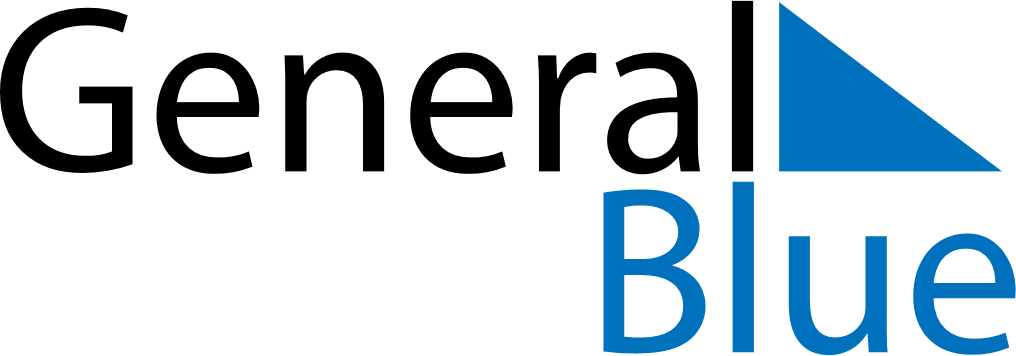 April 2026April 2026April 2026PortugalPortugalSundayMondayTuesdayWednesdayThursdayFridaySaturday1234Good Friday567891011Easter Sunday1213141516171819202122232425Liberty Day2627282930